I. STIMMZETTELSOZIALWAHLEN 2020MUSTER AGSA	ARBEITERSTIMMZETTELUnternehmen:	, inDatum der Wahlen:Wahl der Personalvertretung im Ausschuss für Gefahrenverhütung und Schutz am ArbeitsplatzZusammensetzung: (Anzahl) ordentliche Mitglieder und (Anzahl) Ersatzmitglieder	Aufteilung:1. Arbeiter: (Anzahl) ordentliche Mitglieder und (Anzahl) Ersatzmitglieder2. Angestellte: (Anzahl) ordentliche Mitglieder und (Anzahl) Ersatzmitglieder3. Jugendliche Arbeitnehmer: (Anzahl) ordentliche Mitglieder und (Anzahl) ErsatzmitgliederKANDIDATEN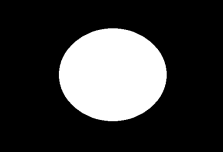 *Kürzel der Organisation gemäß Auslosung hinzufügen.MUSTER AGSA	ANGESTELLTESTIMMZETTELUnternehmen:	, inDatum der Wahlen:Wahl der Personalvertretung im Ausschuss für Gefahrenverhütung und Schutz am ArbeitsplatzZusammensetzung: (Anzahl) ordentliche Mitglieder und (Anzahl) Ersatzmitglieder	Aufteilung:1. Arbeiter: (Anzahl) ordentliche Mitglieder und (Anzahl) Ersatzmitglieder2. Angestellte: (Anzahl) ordentliche Mitglieder und (Anzahl) Ersatzmitglieder3. Jugendliche Arbeitnehmer: (Anzahl) ordentliche Mitglieder und (Anzahl) ErsatzmitgliederKANDIDATEN*Kürzel der Organisation gemäß Auslosung hinzufügenMUSTER  AGSA                                                                                                                                   JUGENDLICHE ARBEITNEHMERSTIMMZETTELUnternehmen:	, inDatum der Wahlen:Wahl der Personalvertretung im Ausschuss für Gefahrenverhütung und Schutz am ArbeitsplatzZusammensetzung: (Anzahl) ordentliche Mitglieder und (Anzahl) Ersatzmitglieder	Aufteilung:1. Arbeiter: (Anzahl) ordentliche Mitglieder und (Anzahl) Ersatzmitglieder2. Angestellte: (Anzahl) ordentliche Mitglieder und (Anzahl) Ersatzmitglieder3. Jugendliche Arbeitnehmer: (Anzahl) ordentliche Mitglieder und (Anzahl) ErsatzmitgliederKANDIDATEN*Kürzel der Organisation gemäß Auslosung hinzufügen.MUSTER BR	ARBEITERSTIMMZETTELUnternehmen:	, inDatum der Wahlen:Wahl der Personalvertretung im BetriebsratZusammensetzung: (Anzahl) ordentliche Mitglieder und (Anzahl) Ersatzmitglieder	Aufteilung:1. Arbeiter: (Anzahl) ordentliche Mitglieder und (Anzahl) Ersatzmitglieder2. Angestellte: (Anzahl) ordentliche Mitglieder und (Anzahl) Ersatzmitglieder3. Jugendliche Arbeitnehmer: (Anzahl) ordentliche Mitglieder und (Anzahl) Ersatzmitglieder4. Führungspersonal: (Anzahl) ordentliche Mitglieder und (Anzahl) ErsatzmitgliederKANDIDATEN*Kürzel der Organisation gemäß Auslosung hinzufügen.MUSTER BR	ANGESTELLTESTIMMZETTELUnternehmen:	, inDatum der Wahlen:Wahl der Personalvertretung im BetriebsratZusammensetzung: (Anzahl) ordentliche Mitglieder und (Anzahl) Ersatzmitglieder	Aufteilung:1. Arbeiter: (Anzahl) ordentliche Mitglieder und (Anzahl) Ersatzmitglieder2. Angestellte: (Anzahl) ordentliche Mitglieder und (Anzahl) Ersatzmitglieder3. Jugendliche Arbeitnehmer: (Anzahl) ordentliche Mitglieder und (Anzahl) Ersatzmitglieder4. Führungspersonal: (Anzahl) ordentliche Mitglieder und (Anzahl) ErsatzmitgliederKANDIDATEN*Kürzel der Organisation gemäß Auslosung hinzufügen.MUSTER BR 	JUGENDLICHE ARBEITNEHMERSTIMMZETTELUnternehmen:	, inDatum der Wahlen:Wahl der Personalvertretung im BetriebsratZusammensetzung: (Anzahl) ordentliche Mitglieder und (Anzahl) Ersatzmitglieder	Aufteilung:1. Arbeiter: (Anzahl) ordentliche Mitglieder und (Anzahl) Ersatzmitglieder2. Angestellte: (Anzahl) ordentliche Mitglieder und (Anzahl) Ersatzmitglieder3. Jugendliche Arbeitnehmer: (Anzahl) ordentliche Mitglieder und (Anzahl) Ersatzmitglieder4. Führungspersonal: (Anzahl) ordentliche Mitglieder und (Anzahl) ErsatzmitgliederKANDIDATEN*Kürzel der Organisation gemäß Auslosung hinzufügen.MUSTER BR	FÜHRUNGSPERSONALSTIMMZETTELUnternehmen:	, inDatum der Wahlen:Wahl der Personalvertretung im BetriebsratZusammensetzung: (Anzahl) ordentliche Mitglieder und (Anzahl) Ersatzmitglieder	Aufteilung:1. Arbeiter: (Anzahl) ordentliche Mitglieder und (Anzahl) Ersatzmitglieder2. Angestellte: (Anzahl) ordentliche Mitglieder und (Anzahl) Ersatzmitglieder3. Jugendliche Arbeitnehmer: (Anzahl) ordentliche Mitglieder und (Anzahl) Ersatzmitglieder4. Führungspersonal: (Anzahl) ordentliche Mitglieder und (Anzahl) ErsatzmitgliederKANDIDATEN*Kürzel der Organisation gemäß Auslosung hinzufügen. ** Liste der Führungspersonalkandidaten, die vom Führungspersonal des Unternehmens eingereicht wurde.Liste Nr. 1Kürzel*Liste Nr. 2Kürzel*Liste Nr. 3Kürzel*Name, Vorname (M/F)           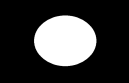 Name, Vorname (M/F)           Name, Vorname (M/F)           Name, Vorname (M/F)           Name, Vorname (M/F)           Name, Vorname (M/F)           Name, Vorname (M/F)           Name, Vorname (M/F)           Name, Vorname (M/F)           Name, Vorname (M/F)           Name, Vorname (M/F)           Name, Vorname (M/F)           Name, Vorname (M/F)           Name, Vorname (M/F)Name, Vorname (M/F)           Name, Vorname (M/F)           Name, Vorname (M/F)           Name, Vorname (M/F)           Name, Vorname (M/F)           Name, Vorname (M/F)           Name, Vorname (M/F)           Name, Vorname (M/F)           Name, Vorname (M/F)           Name, Vorname (M/F)           Liste Nr. 1Kürzel*Liste Nr. 2Kürzel*Liste Nr. 3Kürzel*Name, Vorname (M/F)           Name, Vorname (M/F)           Name, Vorname (M/F)           Name, Vorname (M/F)           Name, Vorname (M/F)           Name, Vorname (M/F)           Name, Vorname (M/F)           Name, Vorname (M/F)           Name, Vorname (M/F)           Name, Vorname (M/F)           Name, Vorname (M/F)           Name, Vorname (M/F)           Name, Vorname (M/F)           Name, Vorname (M/F)Name, Vorname (M/F)           Name, Vorname (M/F)           Name, Vorname (M/F)           Name, Vorname (M/F)           Name, Vorname (M/F)           Name, Vorname (M/F)           Name, Vorname (M/F)           Name, Vorname (M/F)           Name, Vorname (M/F)           Name, Vorname (M/F)           Liste Nr. 1Kürzel*Liste Nr. 2Kürzel*Liste Nr. 3Kürzel*Name, Vorname (M/F)           Name, Vorname (M/F)           Name, Vorname (M/F)           Name, Vorname (M/F)           Name, Vorname (M/F)           Name, Vorname (M/F)           Name, Vorname (M/F)           Name, Vorname (M/F)           Name, Vorname (M/F)           Name, Vorname (M/F)           Name, Vorname (M/F)           Name, Vorname (M/F)           Name, Vorname (M/F)           Name, Vorname (M/F)Name, Vorname (M/F)           Name, Vorname (M/F)           Name, Vorname (M/F)           Name, Vorname (M/F)           Name, Vorname (M/F)           Name, Vorname (M/F)           Name, Vorname (M/F)           Name, Vorname (M/F)           Name, Vorname (M/F)           Name, Vorname (M/F)           Liste Nr. 1Kürzel*Liste Nr. 2Kürzel*Liste Nr. 3Kürzel*Name, Vorname (M/F)           Name, Vorname (M/F)           Name, Vorname (M/F)           Name, Vorname (M/F)           Name, Vorname (M/F)           Name, Vorname (M/F)           Name, Vorname (M/F)           Name, Vorname (M/F)           Name, Vorname (M/F)           Name, Vorname (M/F)           Name, Vorname (M/F)           Name, Vorname (M/F)           Name, Vorname (M/F)           Name, Vorname (M/F)Name, Vorname (M/F)           Name, Vorname (M/F)           Name, Vorname (M/F)           Name, Vorname (M/F)           Name, Vorname (M/F)           Name, Vorname (M/F)           Name, Vorname (M/F)           Name, Vorname (M/F)           Name, Vorname (M/F)           Name, Vorname (M/F)           Liste Nr. 1Kürzel*Liste Nr. 2Kürzel*Liste Nr. 3Kürzel*Name, Vorname (M/F)           Name, Vorname (M/F)           Name, Vorname (M/F)           Name, Vorname (M/F)           Name, Vorname (M/F)           Name, Vorname (M/F)           Name, Vorname (M/F)           Name, Vorname (M/F)           Name, Vorname (M/F)           Name, Vorname (M/F)           Name, Vorname (M/F)           Name, Vorname (M/F)           Name, Vorname (M/F)           Name, Vorname (M/F)Name, Vorname (M/F)           Name, Vorname (M/F)           Name, Vorname (M/F)           Name, Vorname (M/F)           Name, Vorname (M/F)           Name, Vorname (M/F)           Name, Vorname (M/F)           Name, Vorname (M/F)           Name, Vorname (M/F)           Name, Vorname (M/F)           Liste Nr. 1Kürzel*Liste Nr. 2Kürzel*Liste Nr. 3Kürzel*Name, Vorname (M/F)           Name, Vorname (M/F)           Name, Vorname (M/F)           Name, Vorname (M/F)           Name, Vorname (M/F)           Name, Vorname (M/F)           Name, Vorname (M/F)           Name, Vorname (M/F)           Name, Vorname (M/F)           Name, Vorname (M/F)           Name, Vorname (M/F)           Name, Vorname (M/F)           Name, Vorname (M/F)           Name, Vorname (M/F)Name, Vorname (M/F)           Name, Vorname (M/F)           Name, Vorname (M/F)           Name, Vorname (M/F)           Name, Vorname (M/F)           Name, Vorname (M/F)           Name, Vorname (M/F)           Name, Vorname (M/F)           Name, Vorname (M/F)           Name, Vorname (M/F)           Liste Nr. 1 Kürzel* Liste Nr. 2 Kürzel*Liste Nr. 3Kürzel*Liste Nr.4Kürzel* Liste Nr. 5   IND.L **Name, Vorname (M/F)           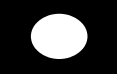 Name, Vorname (M/F)           Name, Vorname (M/F)           Name, Vorname (M/F)           Name, Vorname (M/F)         Name, Vorname (M/F)           Name, Vorname (M/F)           Name, Vorname (M/F)           Name, Vorname (M/F)           Name, Vorname (M/F)          